Crash Course #25- The Spanish Empire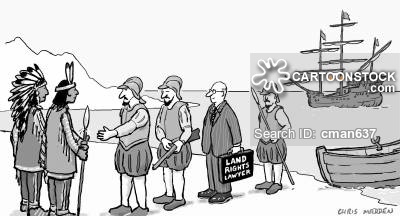 Watch this video:https://www.youtube.com/watch?v=rjhIzemLdos&list=PLBDA2E52FB1EF80C9&index=25Answer these questions completely and in detail:Review- Briefly describe the Aztec Empire using the elements of SPICE.Review- Briefly describe the Incan Empire using the elements of SPICE.How did the structure of the Incan and Aztec empires aid in Spanish conquest?What metal helped to transform the Spanish, and eventually the global economy? How?Why didn’t Spain gain substantial benefit from their new found wealth?How did American silver impact the Chinese economy? Be specific.Why didn’t the Ming Dynasty gain substantial benefit from their new found wealth?Do you think the costs of this period were worth the modern world they helped create today?